	Zajęcia 21.04.2020 r.            Dzień dobry, Kochani! * Słuchanie i nauka piosenki Ziemia to wyspa zielona https://www.youtube.com/watch?v=-ZQTnkXpcCA –  proszę kliknąć prawym przyciskiem i otworzyć hiperłączeNie warto mieszkać na Marsie,           
nie warto mieszkać na Wenus.
Na Ziemi jest życie ciekawsze,
powtarzam to każdemu.
		Ref.: Bo Ziemia to wyspa, to wyspa zielona,
		         wśród innych, dalekich planet.
		         To dom jest dla ludzi, dla ludzi i zwierząt,
		         więc musi być bardzo zadbany – 2x.
2. Chcę poznać życie delfinów
    i wiedzieć, co piszczy w trawie.
    Zachwycać się lotem motyla
    i z kotem móc się bawić.                   Ref.: Bo Ziemia to wyspa…
3. Posadźmy kwiatów tysiące,
    posadźmy krzewy i drzewa.
    Niech z nieba uśmiecha się słońce,
    pozwólmy ptakom śpiewać.Obejrzyj teledysk do piosenki, jak masz globus, albo atlas o Ziemi i powiedz:- jak wygląda Ziemia?- czyim jest domem?- jakie zwierzęta mieszkają na Ziemi? - kto oprócz zwierząt mieszka na Ziemi?- co rośnie, co żyje i co się tu jeszcze znajduje?To teraz spróbuj narysować mieszkańców Ziemi i pięknie ją pokoloruj.
Dzieci 4 – letnie mogą wykorzystać wzór Ziemi nr1 – pokolorować, coś jeszcze dorysować np. zwierzątka, rośliny, ludzi, swoją rodzinę, domy, kwiaty, drzewa, motylka, ptaszki itp.Dzieci 5 – letnie mogą wybrać wzór Ziemi nr 1 lub wzór Ziemi nr 2 na którym samodzielnie narysują mieszkańców Ziemi, rośliny, zwierzęta, owady, budynki, siebie, swoich bliskich, dom, pojazdy, rzeki, jeziora, lasy itp.* Jak zawsze czekamy na Wasze zdjęcia z  pracami lub bez. Dotychczas miło było zobaczyć jak pracują w domu Anetka, Milenka, Emilka, Martynka, Piotruś, Filipek, Samuś i Kubuś. Mamusiom tych dzieci bardzo dziękujemy za przesłanie zdjęć i prosimy o więcej, bo tęsknimy za Waszymi uśmiechniętymi buziami. wzór Ziemi nr 1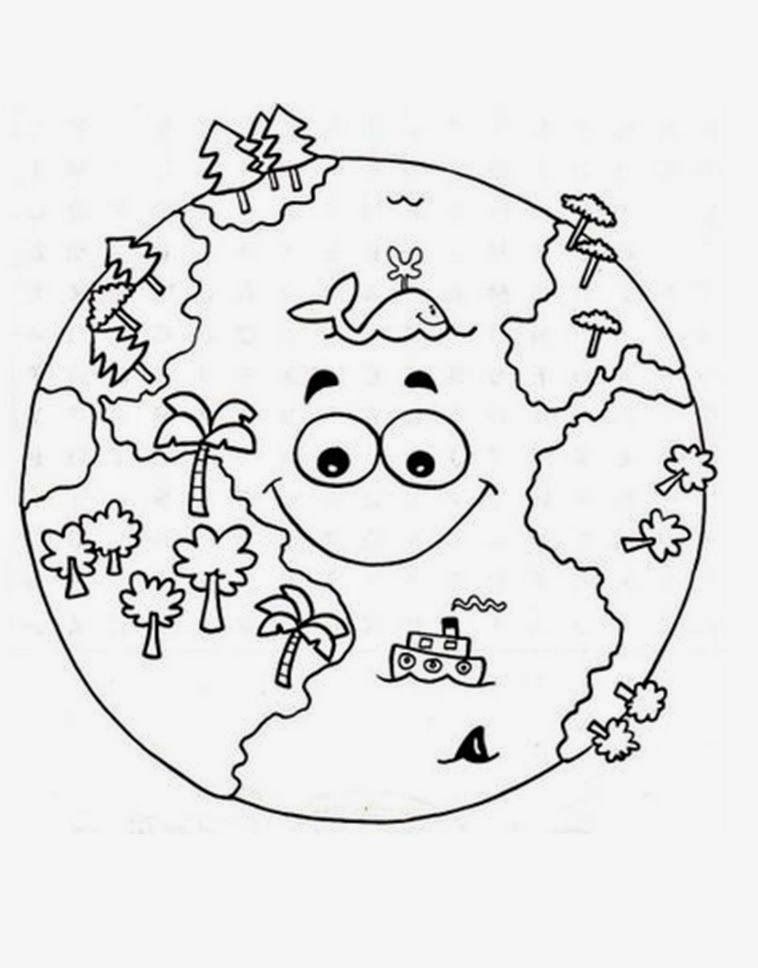 wzór Ziemi nr 2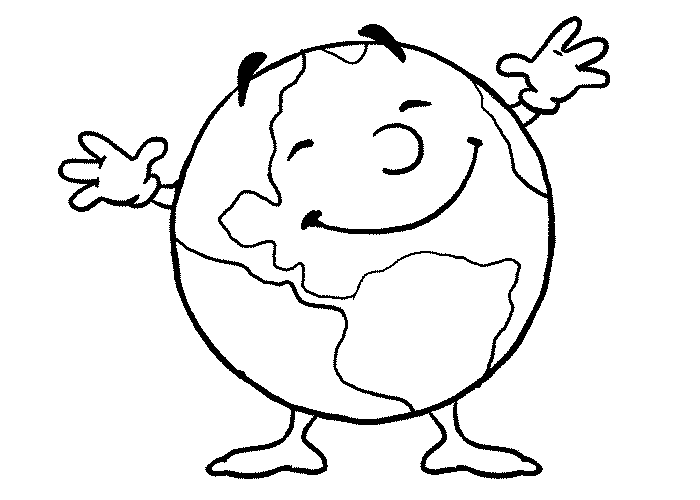 *  Klasyfikowanie z użyciem kart logicznych – dzieci 5 – letnie i chętne 4 – letnie.	(dostrzeganie cech wspólnych danych roślin i cech je różniących;	segregowanie obrazków ze względu na jedną lub dwie cechy).Proszę przygotować karty logiczne wg wzoru: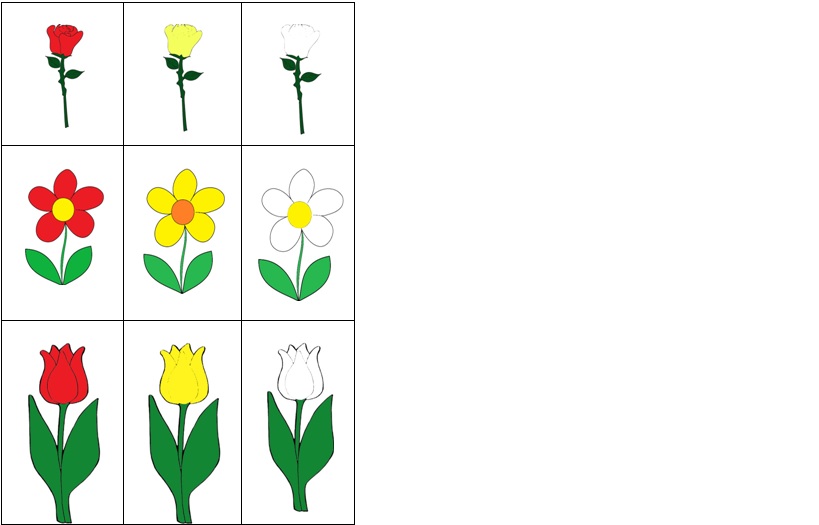 Nie trzeba drukować w kolorze, tylko wykorzystać wzory z następnych stron – dziecko niech pokoloruje i wytnie po liniach tabelki.Dziecko ma mieć karty: 3 małe róże (biała, żółta, czerwona);3 małe bratki (biały, żółty, czerwony);3 małe tulipany (biały, żółty, czerwony);3 duże róże (biała, żółta, czerwona);3 duże bratki (biały, żółty, czerwony);3 duże tulipany (biały, żółty, czerwony).Rodzic ma mieć karty: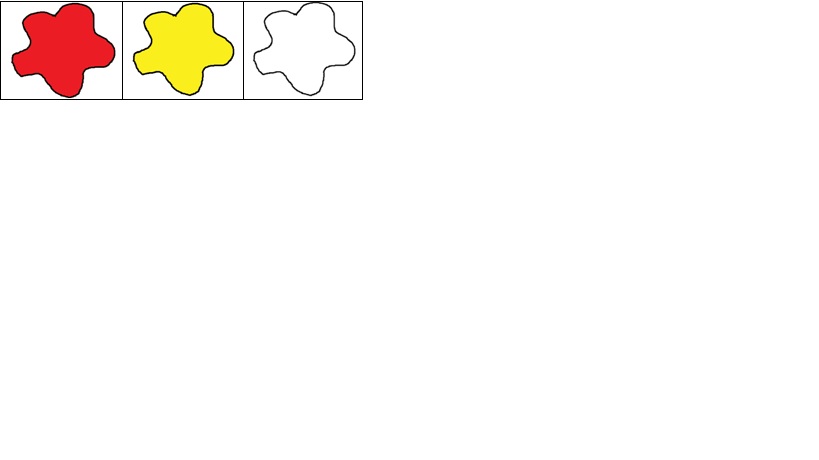 3 karty z kolorowymi plamkami (czerwona, żółta i biała)3 karty z sylwetami kwiatów (róża, bratek, tulipan)2 karty z sylwetami człowieka (duża i mała postać)karty z plamkami można pokolorować i wyciąć po liniach tabelki, nie trzeba drukować w kolorze.Jeśli karty dziecka i rodzica są już gotowe, to możemy zacząć naukę poprzez zabawę w klasyfikowanie i kodowanie cech kwiatków:− wielkości – sylwetka człowieka: duża i mała;− koloru – plama: czerwona, żółta, biała;− kształt lub rodzaj kwiatu – obrazek: róży, bratka, tulipana.* Rodzic mówi:− przyjrzyj się kartom, co jest na nich przedstawione? (kwiaty)− jak można je rozdzielić? (osobno małe i duże; osobno róże, tulipany, bratki;osobno kwiatki czerwone, żółte, białe);* Rodzic wydaje polecenia i sprawdza poprawność wykonania zadania przez dziecko:− rozłóż karty na dwie grupy tak, aby w jednej z nich były obrazki dużych kwiatów, a w drugiej – małych kwiatów;− jak zaznaczyć, że tu leżą obrazki małych kwiatów? (małą sylwetą człowieka)− jak zaznaczyć, że tu leżą obrazki dużych kwiatów? (dużą sylwetą człowieka)Dziecko zsuwa karty razem, rodzic pokazuje kartonik z zakodowaną cechą – mała sylweta człowieka, a dziecko ma wybrać spośród kart tylko te, na których są małe kwiatki, następnie rodzic pokazuje kartonik z zakodowaną cechą – duża sylweta człowieka, a dziecko ma wybrać tylko te, które przedstawiają duże kwiatki.* Rodzic wydaje kolejne polecenia:− teraz rozłóż karty według kolorów, osobno żółte, czerwone i białe− jak zaznaczyć jakie kolory mają karty w każdej grupie? (plamami w danym kolorze)Dziecko zsuwa karty, rodzic pokazuje kartonik z zakodowaną cechą (żółta, czerwona lub biała plama), a dziecko ma wybrać spośród wszystkich kart tylko te, na których kwiatki mająwskazany kolor.* Rodzic wydaje kolejne polecenia:− teraz rozłóż karty według przedstawionych na nich kształtów kwiatów− jak należy zaznaczyć, jakie kwiaty są na obrazkach w każdej grupie? (rysunkiem róży, bratka lub tulipana).Dziecko zsuwa karty, rodzic pokazuje kartonik z zakodowaną cechą (rysunek kwiatu róży, bratka lub tulipana), a dziecko wybiera spośród wszystkich kart tylko te, na których obrazki przedstawiają wskazaną cechę. * Teraz rodzic sprawdza, czy dziecko potrafi wyróżnić wskazane cechy i pokazuje kartonik z zakodowaną cechą, a dziecko wybiera odpowiednie karty – np.:- żółtą plamkę, a dziecko wybiera wszystkie karty z kwiatkami w kolorze żółtym,- dużą sylwetę człowieka, a dziecko wybiera wszystkie karty z dużymi kwiatkami,- sylwetę tulipana, a dziecko wybiera wszystkie karty z tulipanami.* Jeżeli dziecko nie ma trudności z klasyfikowaniem kart wg jednej cechy, można spróbować, żeby wybrało karty z określeniem dwóch cech równocześnie, np.:- rodzic pokazuje jednocześnie kartonik z czerwoną plamką i małą sylwetą człowieka, a dziecko powinno wybrać karty przedstawiające małe, czerwone kwiatki róży, bratka i tulipana;- rodzic pokazuje jednocześnie kartonik z różą i białą plamką, a dziecko wybiera karty przedstawiające białe róże.* Można też pobawić się z dzieckiem i zamienić rolami, wtedy dziecko pokazuje kartonik z jedną cechą, dwoma lub trzema cechami, a rodzic szuka pasujących obrazków wśród kart z kwiatami (np. sylweta małego człowieka, bratek i plamka czerwona – wybieramy kartę z czerwonym, małym bratkiem).* Dzieci 4 – letnie karty pracy strona 37,dziecko:− ogląda obrazki i opowiada co robi Ada z mamą,− mówi  jak należy dbać o rośliny,− w każdej doniczce rysuje jeden kwiatek,− liczy ile w sumie jest kwiatków we wszystkich doniczkach.* Dzieci 4 – letnie karty pracy strona 38,dziecko: − mówi do czego służy konewka, − nazywa z pomocą osoby dorosłej przedmioty, które są na zdjęciach, − mówi do czego one służą,− rysuje po śladzie rysunku konewki: zaczyna od czerwonej strzałki, potem od niebieskiej, a na końcu – od zielonej i ozdabia konewkę według własnego pomysłu.Rodziców dzieci 5 – letnich bardzo proszę o odebranie z przedszkolakart pracy nr 4 jutro, tj. w środę w godz. 900-1000. W wolnej chwili uzupełniamy zaległe ćwiczenia czyli od strony 3 do strony 15.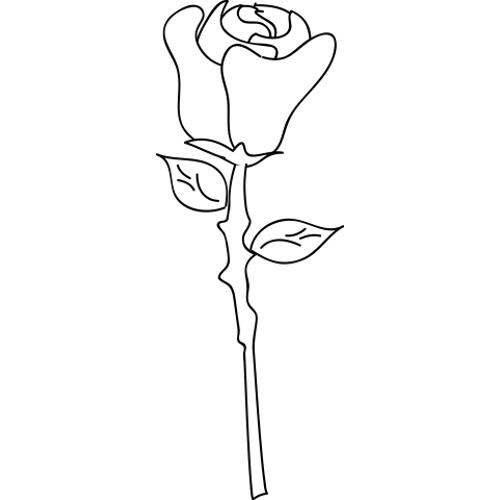 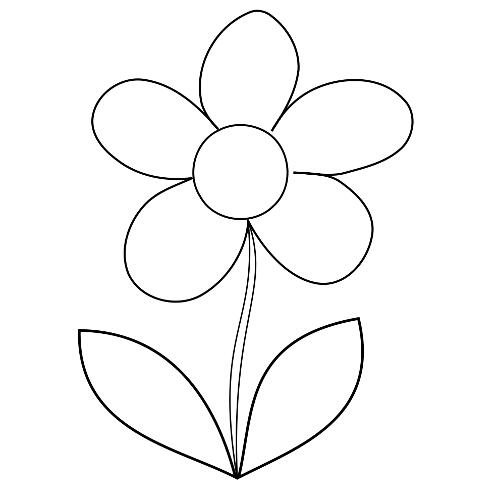 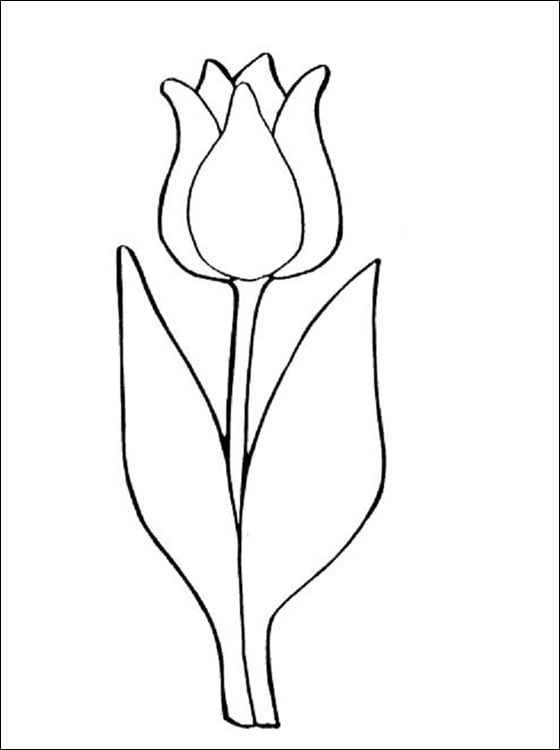 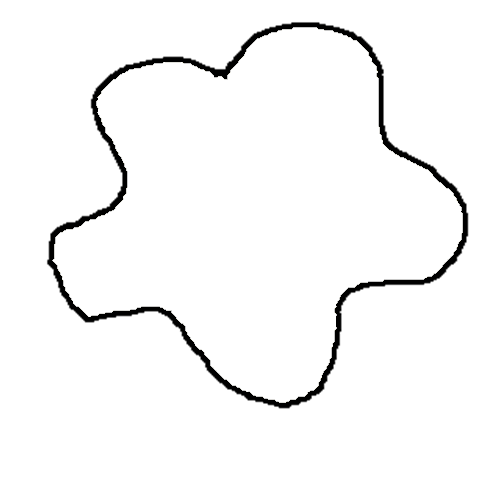 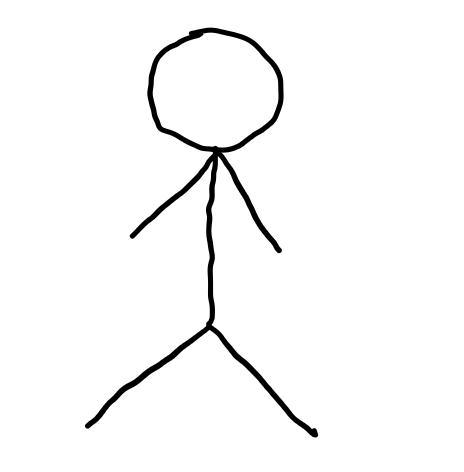 